1.12	to conduct, and complete in time for WRC-23, studies for a possible new secondary allocation to the Earth exploration-satellite service (active) for spaceborne radar sounders within the range of frequencies around 45 MHz, taking into account the protection of incumbent services, including in adjacent bands, in accordance with Resolution 656 (Rev.WRC-19);IntroductionThe further resolves 1 of Resolution 26 (Rev.WRC-19) clearly shows the terms in which proposals from administrations to add country names to footnotes or introduce new country footnotes may be considered at a conference. 	1	that any addition of a new footnote or modification of an existing footnote should be considered by a WRC only when:a)	the agenda of that WRC explicitly includes the frequency band to which the proposed additional or modified footnote relates; orb)	the frequency bands to which the desired additions or modifications of the footnote belong are considered during WRC and WRC decides to make a change in those frequency bands; orc)	the addition or modification of footnotes is specifically included in the agenda of WRC as a result of the consideration of proposals submitted by one or more interested administration(s);Based on decisions taken at WRC-12 and WRC-15 on how a conference may deal with issues other than the deletion of country names from footnotes or deletion of country footnotes, WRC-19 provided guidance to future conferences as shown in Annex 1 Part B to Resolution 26 (Rev.WRC-19). This guidance includes the following agreed principles.B)	The proposals on additions of country names to existing footnotes or new country footnotes in the cases addressed by further resolves 1 of this Resolution are to be treated in the committees responsible under the relevant agenda items, as appropriate. Administrations are invited to submit their proposals under relevant agenda items. Indonesia has implemented the wind profiler radar in several locations along the equatorial line to observe the atmospheric climate as a valuable contribution to the global network studying atmospheric conditions. The current wind profiler radar transmits an intense radio wave at 47 MHz to effectively observe atmospheric winds and turbulence, serving the purpose of climate monitoring.ProposalIndonesia proposes to include its country name in the footnote No. 5.162A of the Radio Regulations (RR) concerning the radiolocation service, allowing for the operation of wind profiler radar on a secondary basis.ARTICLE 5Frequency allocationsSection IV – Table of Frequency Allocations
(See No. 2.1)

MOD	INS/117A12/15.162A	Additional allocation:  in Germany, Austria, Belgium, Bosnia and Herzegovina, China, Vatican, Denmark, Spain, Estonia, the Russian Federation, Finland, France, Ireland, Iceland, Italy, Latvia, Liechtenstein, Lithuania, Luxembourg, North Macedonia, Monaco, Montenegro, Norway, the Netherlands, Poland, Portugal, the Czech Rep., the United Kingdom, Serbia, Slovenia, Sweden and Switzerland the frequency band 46-68 MHz is also allocated to the radiolocation service on a secondary basis. This use is limited to the operation of wind profiler radars in accordance with Resolution 217 (WRC-97).    (WRC-)Reasons:	This would enable the operation of wind profiler radar on a secondary basis._______________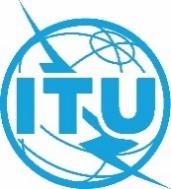 World Radiocommunication Conference (WRC-23)
Dubai, 20 November - 15 December 2023World Radiocommunication Conference (WRC-23)
Dubai, 20 November - 15 December 2023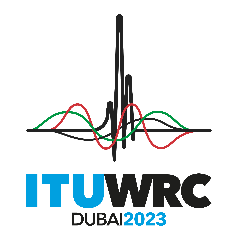 PLENARY MEETINGPLENARY MEETINGAddendum 12 to
Document 117-EAddendum 12 to
Document 117-E29 October 202329 October 2023Original: EnglishOriginal: EnglishIndonesia (Republic of)Indonesia (Republic of)Indonesia (Republic of)Indonesia (Republic of)PROPOSALS FOR THE WORK OF THE CONFERENCEPROPOSALS FOR THE WORK OF THE CONFERENCEPROPOSALS FOR THE WORK OF THE CONFERENCEPROPOSALS FOR THE WORK OF THE CONFERENCEAgenda item 1.12Agenda item 1.12Agenda item 1.12Agenda item 1.12